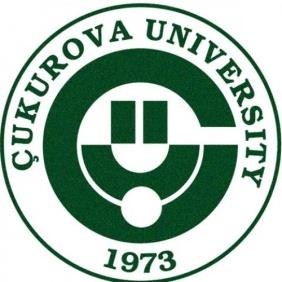 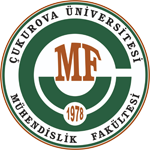 T.C. ÇUKUROVA ÜNİVERSİTESİ...MÜHENDİSLİK FAKÜLTESİELEKTRİK  ELEKTRONİK  MÜHENDİSLİĞİBÖLÜMÜ STAJ DEFTERİ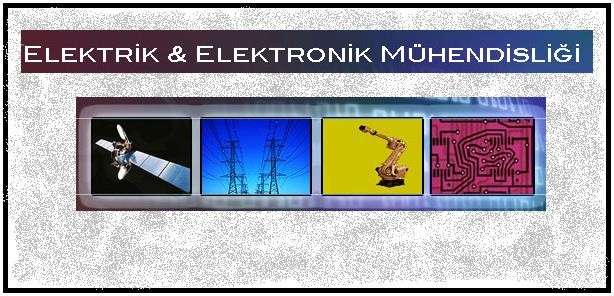 <Student ID><Name Surname><Internship Term>< 1st Internship Term or 2nd Internship Term >ADANA